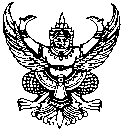 ส่วนราชการ   คณะศิลปศาสตร์  มหาวิทยาลัยนราธิวาสราชนครินทร์                                           ร์                                                              		  โทร. / โทรสาร  ๐๗๓ ๗๐๙ ๐๓๐ ต่อ ๓๖๐๐                                                     .                                                      ที่   อว ๐๖๐๘.๐๗ / -     	                    	   วันที่                                                         .เรื่อง   ขออนุญาตใช้รถยนต์ของมหาวิทยาลัยนราธิวาสราชนครินทร์                                               ร์ เรียน   อธิการบดีมหาวิทยาลัยนราธิวาสราชนครินทร์ด้วยคณะศิลปศาสตร์  มหาวิทยาลัยนราธิวาสราชนครินทร์  กำหนดจัดกิจกรรม               .                                                                                   เพื่อ                                            .                                                                                                                                     .ตั้งแต่วันที่         เดือน                       พ.ศ.          .  ถึงวันที่         เดือน                      พ.ศ.          .  ณ                                                                                                                               .                                                                  ในการนี้  คณะศิลปศาสตร์  จึงใคร่ขออนุญาตใช้รถยนต์ของมหาวิทยาลัยนราธิวาสราชนครินทร์  จำนวน              คัน  ซึ่งมีผู้เดินทางจำนวน              คน  เพื่อ                                                    .                                                                                                                                     .โดยเริ่มออกเดินทางจาก                                     ตั้งแต่วันที่         เดือน                     พ.ศ.          .  เวลา                น.  และเดินทางกลับจาก                                 ถึงวันที่             เดือน                 .  พ.ศ.                 เวลา                  น.  ดังเอกสารแนบ     จึงเรียนมาเพื่อโปรดพิจารณาอนุญาต                                            (ผู้ช่วยศาสตราจารย์วันชัย  แก้วหนูนวล)		        		            คณบดีคณะศิลปศาสตร์ 